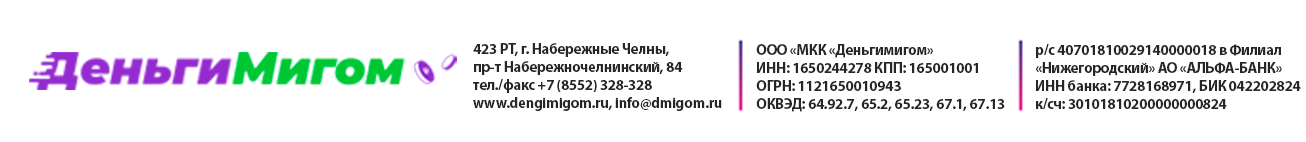 Генеральному директоруООО «МКК «Деньгимигом»Бочкареву Алексею ВладимировичуОт___________________________________________________________________________________________Дата рождения: _________________Прож. по адресу: _______________________________________________Паспорт: серия ______   № _______Выдан: _______________________________________________________Дата выдачи: ___________________Код подразделения: _____________Телефон: ______________________Заявление.	Прошу____________________________________________________________________________________________________________________________________________________________________________________________________________________________________________________________________________________________________________________________________________________________________________________________________________________________________________________________________________________________________________________________________________________________________________________________________________________________________________________________________________________________________________________________________________________________________________________________________________________________________________________________________________________________________________________________________________________________________________________________________________________________________________________________________________________________________________________________________________________________________________________________________________________________________________________«____»__________ 20___ г.				Подпись: ___________/______________/